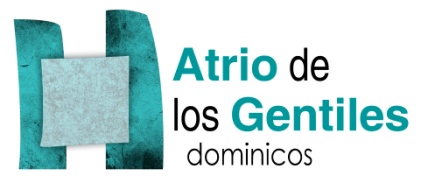 NOTA DE PRENSA MADRID    25 JUNIO 2013Ciclo de Cine en el Retiro (Teatro Casa de Vacas)   Última proyección y debate sobre la huella del espíritu en el cine. En el Centro Cultural Casa de Vacas. Parque del RETIRO. Mañana miércoles 26 de junio a las 18.30h. Organizado por colectivo de artistas y  dominicos.La experta en comunicación Clara Janneth Santos introducirá la película “De dioses y hombres” (X. Beauvois, Francia, 2010) y moderará el debate posterior a la proyección. Con la proyección y el posterior coloquio, se pretende contribuir a la reflexión y el debate en torno a la presencia de dimensiones portadoras de sentido en la vida cotidiana de la gente.  Atrio de los Gentiles, que se viene desarrollando desde el jueves 18 de junio con la presencia de personajes referentes de la cultura y numerosa participación de público.Programa completo en: www.atriodelosgentiles.esMás información:Xabier Gómez opatrio@dominicos.org 647 22 76 14